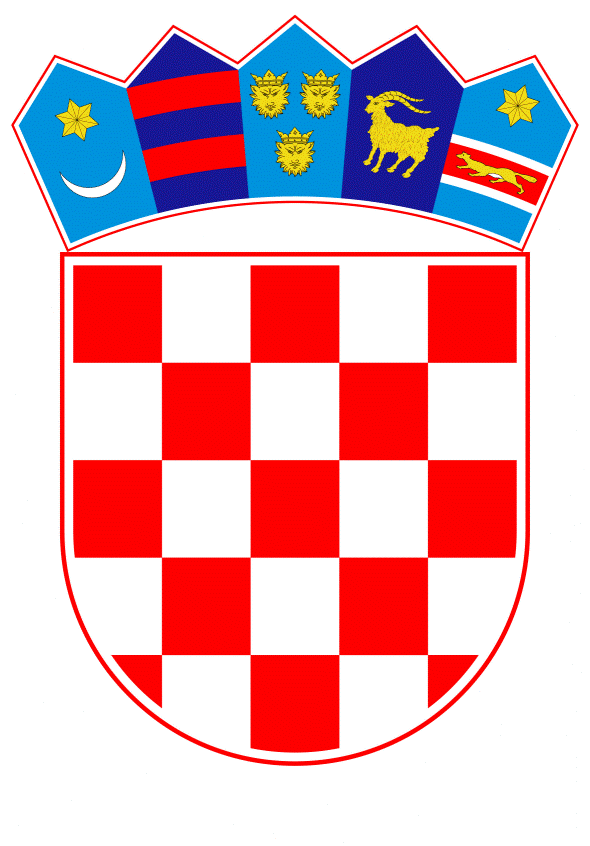 VLADA REPUBLIKE HRVATSKEZagreb, 21. srpnja 2022.______________________________________________________________________________________________________________________________________________________________________________________________________________________________Banski dvori | Trg Sv. Marka 2  | 10000 Zagreb | tel. 01 4569 222 | vlada.gov.hrPRIJEDLOGNa temelju članka 5. Zakona o uvođenju eura kao službene valute u Republici Hrvatskoj („Narodne novine“, broj 57/22.), a u vezi s Odlukom Vijeća (EU) 2022/1211 od 12. srpnja 2022. o usvajanju eura u Hrvatskoj 1. siječnja 2023. koja je objavljena u Službenom listu Europske unije broj 187 i Uredbom Vijeća (EU) 2022/1208 od 12. srpnja 2022. o izmjeni Uredbe (EZ) br. 2866/98 u pogledu stope konverzije eura za Hrvatsku Vlada Republike Hrvatske je na sjednici održanoj ___srpnja 2022. godine donijelaO D L U K U o objavi uvođenja eura kao službene valute u Republici HrvatskojI. Vijeće Europske unije je 12. srpnja 2022. donijelo Odluku Vijeća (EU) 2022/1211 od  12. srpnja 2022. o usvajanju eura u Hrvatskoj 1. siječnja 2023. kojom je utvrdilo da Republika Hrvatska ispunjava sve potrebne uvjete za uvođenje eura kao službene valute u Republici Hrvatskoj i da će odstupanje u korist Republike Hrvatske iz članka 5. Ugovora o pristupanju Republike Hrvatske Europskoj uniji iz 2012. prestati s učinkom od 1. siječnja 2023.Vijeće Europske unije donijelo je 12. srpnja 2022. Uredbu Vijeća (EU) 2022/1208 od 12. srpnja 2022. o izmjeni Uredbe (EZ) br. 2866/98 u pogledu stope konverzije eura za Hrvatsku kojom je utvrđeno da se stopa konverzije određuje na 7,53450 kuna za jedan euro.U skladu s Odlukom iz stavka 1. ove točke i Uredbom iz stavka 2. ove točke, Vlada Republike Hrvatske ovom Odlukom objavljuje dan uvođenja eura kao službene valute u Republici Hrvatskoj, fiksni tečaj konverzije, dan početka i završetka dvojnog optjecaja, dan početka i završetka dvojnog iskazivanja te druga pitanja potrebna za uvođenje eura kao službene valute u Republici Hrvatskoj. II.Euro će postati službena novčana jedinica i zakonsko sredstvo plaćanja u Republici Hrvatskoj na dan 1. siječnja 2023.Fiksni tečaj konverzije određen je na 7,53450 kuna za jedan euro.Razdoblje dvojnog optjecaja je razdoblje od 1. siječnja 2023. u 00:00 sati do 14. siječnja 2023. u 24:00 sata. Razdoblje obveznog dvojnog iskazivanja je razdoblje od 5. rujna 2022. u 00:00 sati do 31. prosinca 2023. u 24:00 sata. III.Ova Odluka stupa na snagu prvoga dana od dana objave u „Narodnim novinama“.KLASA:	URBROJ:	 Zagreb,	PREDSJEDNIKmr. sc. Andrej PlenkovićO b r a z l o ž e nj eZakon o uvođenju eura kao službene valute u Republici Hrvatskoj (u daljnjem tekstu: Zakon o uvođenju eura) je nakon dva čitanja u Hrvatskom saboru donesen 13. svibnja 2022. godine i objavljen je u „Narodnim novinama“ broj 57 iz 2022. godine. Zakon je u skladu s člankom 96. stupio na snagu 15. srpnja 2022., tj. prvog dana od dana objave odluke Vijeća Europske unije o usvajanju eura u skladu s člankom 140. stavkom 2. Ugovora o funkcioniranju Europske unije u Službenom listu Europske unije. Naime, Vijeće Europske unije je 12. srpnja 2022. donijelo: Odluku Vijeća (EU) 2022/1211 od 12. srpnja 2022. o usvajanju eura u Hrvatskoj 1. siječnja 2023. (SL L 187, 14.7.2022., u daljnjem tekstu: Odluka o usvajanju eura) kojom je utvrdilo da Republika Hrvatska ispunjava sve potrebne uvjete za uvođenje eura kao službene valute u Republici Hrvatskoj i da će odstupanje u korist Republike Hrvatske iz članka 5. Ugovora o pristupanju Republike Hrvatske Europskoj uniji iz 2013. prestati s učinkom od 1. siječnja 2023.Uredbu Vijeća (EU) 2022/1208 od 12. srpnja 2022. o izmjeni Uredbe (EZ) br. 2866/98 u pogledu stope konverzije eura za Hrvatsku (SL L 187, 14.7.2022.) kojom je utvrđeno da se stopa konverzije određuje na 7,53450 kuna za jedan euro, što odgovara trenutačnom središnjem paritetu kune u tečajnom mehanizmu (ERM II) i Uredbu Vijeća (EU) 2022/1207 od 12. srpnja 2022. o izmjeni Uredbe (EZ) br. 974/98 u vezi s uvođenjem eura u Hrvatskoj (SL L 187, 14.7.2022.). Slijedom navedenog, a na temelju članka 5. Zakona o uvođenju eura ovom Odlukom Vlada Republike Hrvatske objavljuje dan kada će euro postati službena valuta u Republici Hrvatskoj koji je utvrđen u odluci Vijeća EU o usvajanju eura donesenoj u skladu s člankom 140. stavkom 2. Ugovora o funkcioniranju Europske unije u Službenom listu Europske unije te fiksni tečaj konverzije utvrđen u uredbi Vijeća EU kojom je utvrđen fiksni tečaj konverzije donesenoj u skladu s člankom 140. stavkom 3. Ugovora o funkcioniranju Europske unije.Euro će postati službena valuta u Republici Hrvatskoj 1. siječnja 2023. od kada će euro biti službena novčana jedinica i zakonsko sredstvo plaćanja u Republici Hrvatskoj.Fiksni tečaj konverzije je neopozivo fiksiran tečaj konverzije između eura i kune koji ima pet decimala, utvrđen uredbom Vijeća EU u skladu s člankom 140. stavkom 3. Ugovora o funkcioniranju Europske unije kojom je utvrđeno da se stopa konverzije određuje na 7,53450 kuna za jedan euro. Vezano za to, utvrđuju se razdoblje dvojnog optjecaja i razdoblje dvojnog iskazivanja. Razdoblje dvojnog optjecaja je razdoblje od 1. siječnja 2023. u 00:00 sati do 14. siječnja 2023. u 24:00 sata tijekom kojega će se prilikom gotovinskih transakcija istodobno u optjecaju koristiti i kuna i euro kao zakonsko sredstvo plaćanja i to na način i pod uvjetima koji su propisani u Zakonu o uvođenju eura. Pritom se podsjeća kako će tijekom tih prvih 14 dana 2023. godine primatelj plaćanja biti dužan potrošaču koji plaća gotovim novcem kune ostatak vratiti u gotovom novcu eura. Iznimno, kada primatelj plaćanja nije u objektivnoj mogućnosti ostatak iznosa vratiti u gotovom novcu eura može ostatak vratiti u gotovom novcu kune ili gotovom novcu kune i gotovom novcu eura. Tijekom razdoblja dvojnog optjecaja primatelj plaćanja u trenutku plaćanja dužan je u jednoj transakciji prihvatiti do najviše 50 kovanica kune i odgovarajući broj novčanica kune primjenjujući propise o sprječavanju pranja novca i financiranja terorizma koji se odnose na ograničenja naplate ili plaćanja u gotovini. Iznimno od automati za igre na sreću, automati za zabavne igre i samoposlužni uređaji za prodaju roba i usluga mogu koristiti gotov novac kune ili gotov novac eura tijekom razdoblja dvojnog optjecaja, a bankomati i drugi samoposlužni uređaji u bankovnom poslovanju kod isplate od dana uvođenja eura isključivo koriste gotov novac eura. Razdoblje dvojnog iskazivanja iz članka 43. stavka 1. Zakona o uvođenju eura je razdoblje od 5. rujna 2022. u 00:00 sati do 31. prosinca 2023. u 24:00 sata tijekom kojega se dvojno iskazivanje provodi na način utvrđen u Zakonu o uvođenju eura. U tom razdoblju poslovni subjekti bit će obvezni cijenu iskazivati u euru i kuni uz isticanje fiksnog tečaja konverzije. Zakonom o uvođenju eura su predviđene određene iznimke i to za situacije gdje dvojno iskazivanje nije primjereno iz praktičnih razloga ili bi uzrokovalo nerazmjerne troškove poslovnim subjektima.Dakle, ova današnja Odluka pokreće aktivnosti iz Zakona o uvođenju eura čime se dodatno približavamo i privikavamo na činjenicu da će euro na dan 1. siječnja 2023. postati službena valuta u Republici Hrvatskoj, a nakon prvih 14 dana dvojnog optjecaja i isključivo sredstvo plaćanja. Hrvatsku kunu ne zaboravljamo. Ona će ostati trajno prisutna na hrvatskim eurokovanicama jer će na nacionalnoj strani kovanice od jednog eura biti kuna. Što se tiče zamjene još se jednom i ovom prilikom napominje kako krajnji rok za zamjenu novčanica neće biti utvrđen jer će građani i nakon isteka prvih 12 mjeseci od uvođenja eura, novčanice kuna moći zamijeniti za eure kod Hrvatske narodne banke u bilo kojem trenutku u budućnosti. S druge strane, zamjena kovanog novca kuna kod Hrvatske narodne banke bit će moguća još tri godine nakon što se gotov novac kune prestane mijenjati u bankama, poslovnicama Financije agencije i Hrvatske pošte. Unatoč vrlo dugim rokovima za zamjenu, očekuje se da će zamjena gotovog novca kune biti osobito intenzivna tijekom prva dva tjedna od dana uvođenja eura, dakle tijekom razdoblja dvojnog optjecaja. Preračunavanje kunskih sredstava koja se nalaze na tekućim, žiroračunima, štednim i ostalim računima kod banaka provest će se u cijelosti na dan uvođenja eura prema fiksnom tečaju konverzije i sukladno pravilima za preračunavanje i zaokruživanje iz Zakona o uvođenju eura.Slijedom svega navedenog predlaže se donošenje ove Odluke. Radi važnosti provedbe svih potrebnih aktivnosti, kao i pravovremene pripreme za provedbu istih predloženo je njeno stupanje na snagu bez odgode tj. prvoga dana od dana objave u „Narodnim novinama“. Predlagatelj:Ministarstvo financijaPredmet:Prijedlog odluke o objavi uvođenja eura kao službene valute u Republici Hrvatskoj 